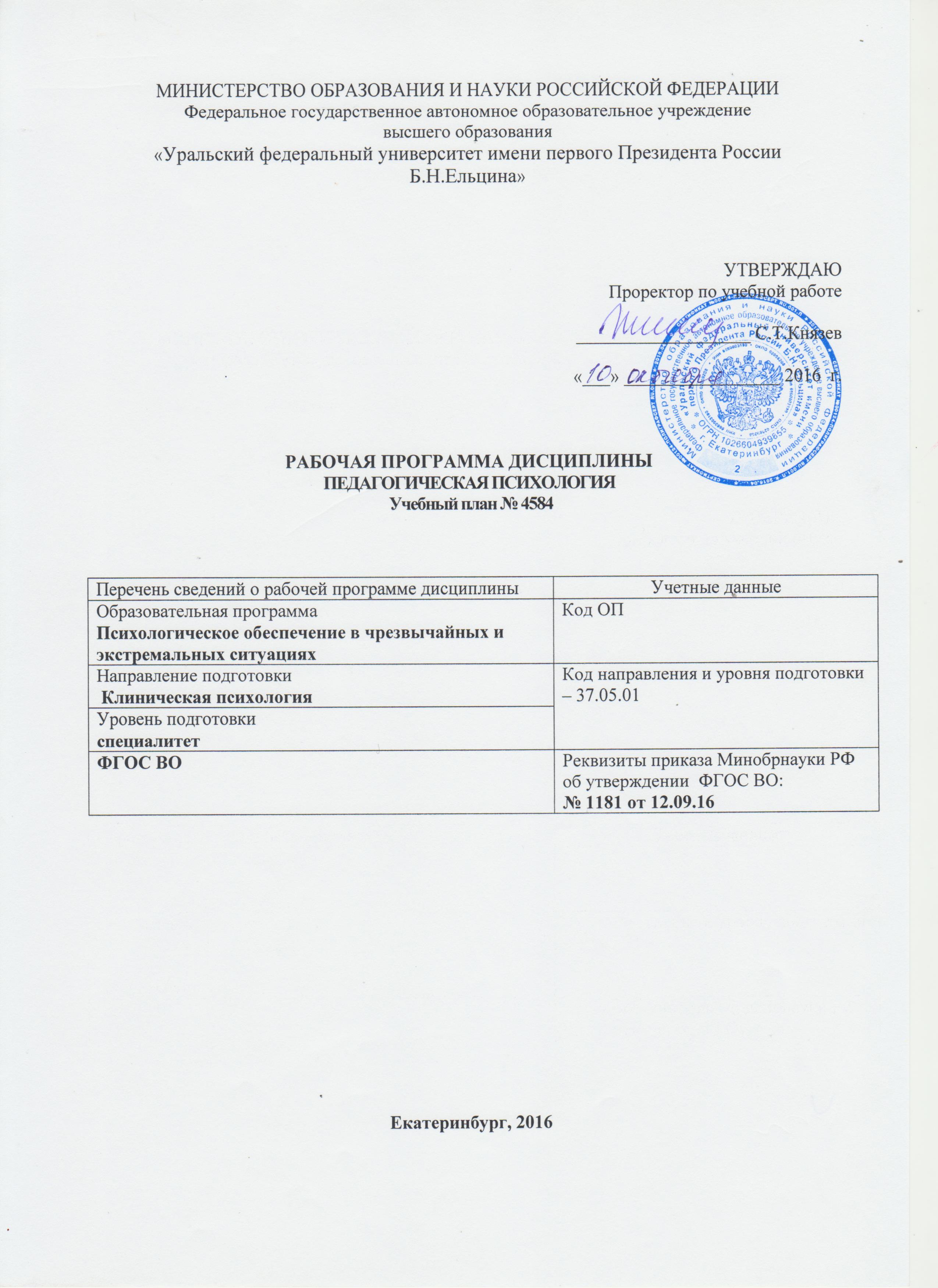 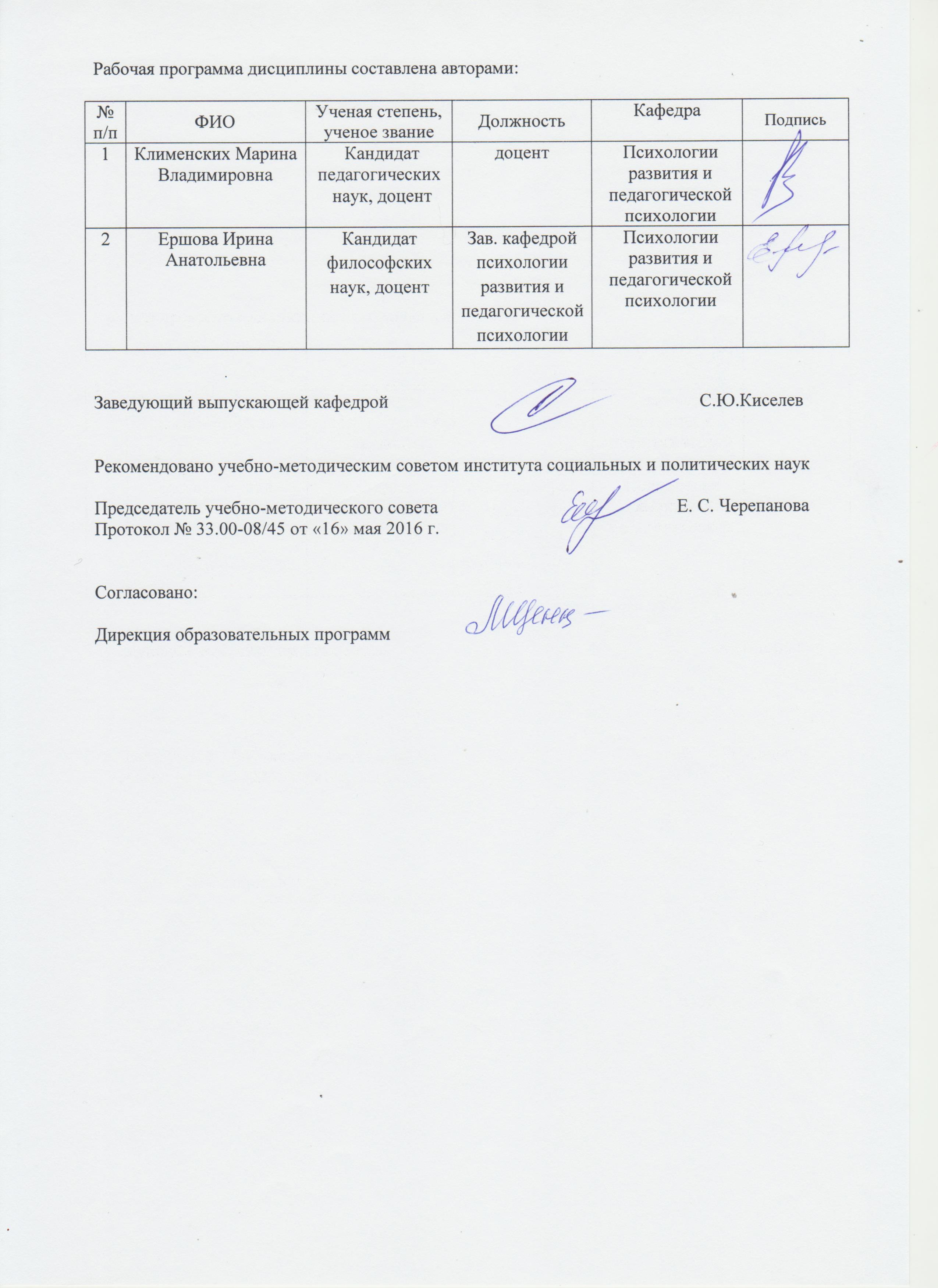 1.ОБЩАЯ ХАРАКТЕРИСТИКА ДИСЦИПЛИНЫ ПЕДАГОГИЧЕСКАЯ ПСИХОЛОГИЯАннотация содержания дисциплины Цели дисциплины:Подготовка выпускников к использованию в профессиональной деятельности знанийпредмета и законов педагогической психологии, особенностей восприятия учебного материала на различных возрастных этапах, практическая направленность дисциплины заключается в освоении современных образовательных технологий.Подготовка выпускников к научной деятельности в исследовательских отделах академических и научно-исследовательских организаций.Подготовка выпускников к использованию в процессе педагогической деятельности знаний методов и технологий, повышающих эффективность обучения.Подготовка выпускников к организационно-управленческой деятельности в научно- исследовательских коллективах, в аналитических отделах, связанных с разработкой методологии и стратегии деятельности различных организаций.Язык реализации программы – русский. Планируемые результаты освоения дисциплиныРезультатом обучения в рамках дисциплины является формирование у студента следующих компетенций:ОК-7 - готовностью к саморазвитию, самореализации, использованию творческого потенциала;ПК-7 - готовность и способность осуществлять психологическое консультирование населения в целях психопрофилактики, сохранения и улучшения психического и физического здоровья, формирования здорового образа жизни, а также личностного развития;ПК-9 - способность формулировать цели, проводить учебные занятия с использованием инновационных форм и технологий обучения, разрабатывать критерии оценки результатов образовательного процесса, проводить супервизию педагогической, научно-исследовательской и практической работы обучающихся;ПК-10 - готовность формировать установки, направленные на здоровый образ жизни, гармоничное развитие, продуктивное преодоление жизненных трудностей, гуманистическое взаимодействие окружающим миром, популяризировать психологические знания.В результате освоения дисциплины «Педагогическая психология» студент должен:знать: процедуру организации, проведения и представления результатов эксперимента в психологии развития, возрастной и педагогической психологии; методики диагностики ребенка; основные подходы к психологическому воздействию на индивида, группы и сообщества; принципы организации учебно-воспитательного процесса; требования различных школьных образовательных программ; психологию обучения; психологические феномены, категории, методы изучения и описания закономерностей функционирования и развития психики с позиций существующих в отечественной и зарубежной социальной психологии подходов; возрастные особенности детей;уметь: профессионально воздействовать на уровень развития и особенности познавательной и личностной сферы с целью гармонизации психического функционирования человека; анализировать социально-психологические теории управления, воздействия; понимать процессы инновационной деятельности;владеть: нормами взаимодействия и сотрудничества; владение толерантностью и социальной мобильностью; способами работы с педагогами и воспитателями; опытом сотрудничества со специалистами другого профиля; приемами коррекционной работы с детьми, подростками; приемами коррекционной работы с семьей; владение опытом управления группой людей; навыками анализа своей деятельности как профессионального психолога с целью оптимизации собственной деятельности; критериями выбора психодиагностических и психокоррекционных методик, касающихся социально-психологических отношений.1.4. Объем дисциплины 1.5.Место дисциплины в структуре образовательной программы 2.СОДЕРЖАНИЕ ДИСЦИПЛИНЫ3.РАСПРЕДЕЛЕНИЕ УЧЕБНОГО ВРЕМЕНИ3.1. Распределение аудиторной нагрузки и мероприятий самостоятельной работы по разделам дисциплины Объем дисциплины (зач.ед.): 34. ОРГАНИЗАЦИЯ ПРАКТИЧЕСКИХ ЗАНЯТИЙ, САМОСТОЯТЕЛЬНОЙ РАБОТЫ ПО ДИСЦИПЛИНЕ	ОРГАНИЗАЦИЯ ПРАКТИЧЕСКИХ ЗАНЯТИЙ, САМОСТОЯТЕЛЬНОЙ РАБОТЫ ПО ДИСЦИПЛИНЕЛабораторные работыНе предусмотрено.Практические занятияПримерная тематика самостоятельной работы 4.3.1.Примерный перечень тем домашних работ.Домашняя работа №1: Составить презентации на темы:1.Содержание деятельности учащегося на различных этапах учения.2.Психолого-педагогические условия актуализации усвоенных знаний и умений.3.Проектирование обучения с учетом индивидуальных различий в познавательных способностях.4.Типология трудностей обучения на различных возрастных этапах. Мотивация личности в учебной деятельности.5.Направленность	личности	и	система	ценностно-смысловых	ориентаций школьников.6.Влияние условий обучения на мотивацию учащихся на различных возрастных этапах.7.Детско-родительские отношения как фактор влияния на учебную деятельность. Проблемы понимания учебного текста.8.Индивидуальные и возрастные особенности понимания учебных текстов. Формирование способов работы с учебными текстами.9.Проектирование	учебной	деятельности	с	учетом	возрастных	особенностей учащихся.10.Индивидуальный стиль учения.11.Проблема формирования учебных навыков.12.Анализ структуры и этапов формирования деятельности учения. 13.Развитие профессиональной педагогической компетентности.Примерный перечень тем графических работНе предусмотрено.Примерный перечень тем рефератов (эссе, творческих работ)Реферат№11.Анализ психологических особенностей педагога на основе образов, представленных в художественных фильмах2.Педагогическая психология в понимании Л.С. 3.Выготского. Сравнительный анализ образовательных технологий 4.Подготовка портфолио по теме «Теории воспитания»5.Концепции развивающего обучения в отечественной педагогической психологии 6.Концепции развивающего обучения в зарубежной педагогической психологииПримерная тематика индивидуальных или групповых проектовНе предусмотрено..Примерный перечень тем расчетных работ (программных продуктов)Не предусмотрено..Примерный перечень тем расчетно-графических работНе предусмотрено..Примерный перечень тем курсовых проектов (курсовых работ)Не предусмотрено.4.3.8. Перечень примерных тем контрольных работНе предусмотрено.4.3.9	Примерная тематика коллоквиумовНе предусмотрено.5. СООТНОШЕНИЕ РАЗДЕЛОВ ДИСЦИПЛИНЫ И ПРИМЕНЯЕМЫХ ТЕХНОЛОГИЙ ОБУЧЕНИЯ6. ПРОЦЕДУРЫ КОНТРОЛЯ И ОЦЕНИВАНИЯ РЕЗУЛЬТАТОВ ОБУЧЕНИЯ (Приложение 1)7. ПРОЦЕДУРЫ ОЦЕНИВАНИЯ РЕЗУЛЬТАТОВ ОБУЧЕНИЯ В РАМКАХ НЕЗАВИСИМОГО ТЕСТОВОГО КОНТРОЛЯ (Приложение 2)8. ФОНД ОЦЕНОЧНЫХ СРЕДСТВ ДЛЯ ПРОВЕДЕНИЯ ТЕКУЩЕЙ И ПРОМЕЖУТОЧНОЙ АТТЕСТАЦИИ ПО ДИСЦИПЛИНЕ (Приложение 3)9. УЧЕБНО-МЕТОДИЧЕСКОЕ И ИНФОРМАЦИОННОЕ ОБЕСПЕЧЕНИЕ дисциплины9.1.Рекомендуемая литература9.1.1.Основная литератураБолотова, А. К. Психология развития и возрастная психология : учебник / А.К. Болотова .— Москва : Издательский дом Высшей школы экономики, 2012 .— 528 с. — (Учебники Высшей школы экономики) .— ISBN 978-5-7598-0731-5 .— <URL:http://biblioclub.ru/index.php?page=book&id=136796>. Гонина, О.О. Психология младшего школьного возраста : учебное пособие / О.О. Гонина. - 2-е изд., стер. - Москва : Издательство «Флинта», 2015. - 272 с. : табл., схем., граф. - Библиогр. в кн. - ISBN 978-5-9765-1910-7 ; То же [Электронный ресурс]. - URL: http://biblioclub.ru/index.php?page=book&id=463764 Исаев, Е.И. Психология образования человека: Становление субъектности в образовательных процессах : учебное пособие / Е.И. Исаев, В.И. Слободчиков ; Москва : Издательство ПСТГУ, 2013.  http://biblioclub.ru/index.php?page=book&id=277065Тимонина, И.В. Педагогическая риторика : учебное пособие / И.В. Тимонина. - Кемерово : Кемеровский государственный университет, 2012. - 300 с. - ISBN 978-5-8353-1239-9 ; То же [Электронный ресурс]. - URL: http://biblioclub.ru/index.php?page=book&id=2328149.1.2.Дополнительная литератураКлючко, О.И. Педагогическая психология : учебное пособие / О.И. Ключко, Н.Ф. Сухарева. - Москва ; Берлин : Директ-Медиа, 2015. - 234 с http://biblioclub.ru/index.php?page=book&id=429195Развитие субъекта образования. Проблемы, подходы, методы исследования / ред. Е.Д. Божович. - Москва : ПЕР СЭ, 2005. - 400 с. - ISBN 5-9292-0140-4 ; То же [Электронный ресурс]. - URL: http://biblioclub.ru/index.php?page=book&id=233347  Брунер Дж. Процесс обучения. М., 1966.Виноградов, Н. Д. Педагогическая психология. III. Воля и интеллект / Н.Д. Виноградов .— Москва : Типо-Литография С. М. Мухарского, 1912 .— 231 с. — ISBN 978-5-4458-1086-5 .— <URL:http://biblioclub.ru/index.php?page=book&id=120065>. Гордеева Т.О. Психология мотивации достижения. М., 2006. Гребенюк О.С., Гребенюк Т.Б. Теория обучения. М., 2003.Каптерев, П. Ф. Педагогическая психология / П.Ф. Каптерев .— Санкт-Петербург : Типография "Виктория", 1914 .— 494 с. — ISBN 978-5-4458-6375-5 .— <URL:http://biblioclub.ru/index.php?page=book&id=226684>.Колеченко, А.К. Психология и технологии воспитания : монография / А.К. Колеченко. - Санкт-Петербург : КАРО, 2006. - 416  http://biblioclub.ru/index.php?page=book&id=462116Кузовлева, Н. В. Психология педагогической деятельности : учебно-наглядное пособие. 2. Педагогическая деятельность / Н.В. Кузовлева ; В.П. Кузовлев ; А.О. Кошелева .— Елец : ЕГУ им. И.А. Бунина, 2011 .— 76 с. — <URL:http://biblioclub.ru/index.php?page=book&id=271864>. Мандель, Б. Р. Современная педагогическая психология : Полный курс : иллюстрированное учебное пособие для студентов всех форм обучения / Б.Р. Мандель .— М.|Берлин : Директ-Медиа, 2015 .— 828 с. — ISBN 978-5-4475-5085-1 .— <URL:http://biblioclub.ru/index.php?page=book&id=330471> .— <URL:http://doi.org/10.23681/330471>. Сериков, В.В. Развитие личности в образовательном процессе / В.В. Сериков. - Москва : Логос, 2012. - 448 с. - ISBN 978-5-98704-612-8 ; То же [Электронный ресурс]. - URL: http://biblioclub.ru/index.php?page=book&id=119468 Развитие личностных качеств обучающихся в учебной и спортивной деятельности : учебное пособие / ред. Г.А. Кузьменко. - Москва : Прометей, 2013. - 560 с. - ISBN 978-5-7042-2507-2 ; То же [Электронный ресурс]. - URL: http://biblioclub.ru/index.php?page=book&id=437352 Развитие субъекта образования. Проблемы, подходы, методы исследования / ред. Е.Д. Божович. - Москва : ПЕР СЭ, 2005. - 400 с. - ISBN 5-9292-0140-4 ; То же [Электронный ресурс]. - URL: http://biblioclub.ru/index.php?page=book&id=233347 Методические разработкиНе используются.Программное обеспечениеMicrosoft Office, Microsoft Power Point, Internet Explorer, Windows Media9.4. Базы данных, информационно-справочные и поисковые системыЭлектронные информационные ресурсы Российской государственной библиотеки (www. rsl.ru), зональной библиотеки УрФУ (www.usu.ru), сайт департамента психологии, ресурсы Института научной информации по общественным наукам Российской академии наук (ИНИОН РАН) (http://elibrary.ru), университетская информационная система Россия (http://www.cir.ru), http://psychology.net.ru/ - Мир психологии (новости психологии, психологические тесты, книги).Поисковые информационные системы Yandex, Google.9.5. Электронные образовательные ресурсыНе используются.10. МАТЕРИАЛЬНО-ТЕХНИЧЕСКОЕ ОБЕСПЕЧЕНИЕ ДИСЦИПЛИНЫСведения об оснащенности дисциплины специализированным и лабораторным оборудованиемЗанятия сопровождаются мультимедийными иллюстрациями, демонстрацией видеофрагментов. Для этих целей используется оборудованная затемнением аудитория, экран, ноутбук.ПРИЛОЖЕНИЕ 1к рабочей программе дисциплины6. ПРОЦЕДУРЫ КОНТРОЛЯ И ОЦЕНИВАНИЯ РЕЗУЛЬТАТОВ ОБУЧЕНИЯ В РАМКАХ ТЕКУЩЕЙ И ПРОМЕЖУТОЧНОЙ АТТЕСТАЦИИ ПО ДИСЦИПЛИНЕ6.1. Весовой коэффициент значимости дисциплины - 1  6.2.Процедуры текущей и промежуточной аттестации по дисциплинеПроцедуры текущей и промежуточной аттестации курсовой работы – не предусмотреноКоэффициент значимости семестровых результатов освоения дисциплиныПРИЛОЖЕНИЕ 2к рабочей программе дисциплины7. ПРОЦЕДУРЫ ОЦЕНИВАНИЯ РЕЗУЛЬТАТОВ ОБУЧЕНИЯ В РАМКАХ НЕЗАВИСИМОГО ТЕСТОВОГО КОНТРОЛЯЕсли дисциплины нет на ФЭПО, Интернет-тренажерах, СМУДС УрФУ, то пишем следующий текст:Дисциплина и ее аналоги, по которым возможно тестирование, отсутствуют на сайте ФЭПО http://fepo.i-exam.ru.Дисциплина и ее аналоги, по которым возможно тестирование, отсутствуют на сайте Интернет-тренажеры http://training.i-exam.ru.Дисциплина и ее аналоги, по которым возможно тестирование, отсутствуют на портале СМУДС УрФУ.В связи с отсутствием Дисциплины и ее аналогов, по которым возможно тестирование, на сайтах ФЭПО, Интернет-тренажеры и портале СМУДС УрФУ, тестирование в рамках НТК не проводится.ПРИЛОЖЕНИЕ 3к рабочей программе дисциплиныФОНД ОЦЕНОЧНЫХ СРЕДСТВ ДЛЯ ПРОВЕДЕНИЯ ТЕКУЩЕЙ И ПРОМЕЖУТОЧНОЙ АТТЕСТАЦИИ ПО ДИСЦИПЛИНЕКРИТЕРИИ ОЦЕНИВАНИЯ РЕЗУЛЬТАТОВ КОНТРОЛЬНО-ОЦЕНОЧНЫХ МЕРОПРИЯТИЙ ТЕКУЩЕЙ И ПРОМЕЖУТОЧНОЙ АТТЕСТАЦИИ ПО ДИСЦИПЛИНЕ В РАМКАХ БРСВ рамках БРС применяются утвержденные на кафедре критерии оценивания достижений студентов по каждому контрольно-оценочному мероприятию. Система критериев оценивания, как и при проведении промежуточной аттестации по модулю, опирается на три уровня освоения компонентов компетенций: пороговый, повышенный, высокий.КРИТЕРИИ ОЦЕНИВАНИЯ РЕЗУЛЬТАТОВ ПРОМЕЖУТОЧНОЙ АТТЕСТАЦИИ ПРИ ИСПОЛЬЗОВАНИИ НЕЗАВИСИМОГО ТЕСТОВОГО КОНТРОЛЯ – Независимый тестовый контроль не используется.ОЦЕНОЧНЫЕ СРЕДСТВА ДЛЯ ПРОВЕДЕНИЯ ТЕКУЩЕЙ И ПРОМЕЖУТОЧНОЙ АТТЕСТАЦИИПримерные задания для проведения мини-контрольных в рамках учебных занятийНе предусмотрено.Примерные контрольные задачи в рамках учебных занятийНе предусмотрено.Примерные контрольные кейсыНе предусмотрено.Перечень примерных вопросов для зачетаНе предусмотрено.Перечень примерных вопросов для экзаменаПредмет, проблемы и задачи педагогической психологии. Отрасли педагогической психологии.Подходы к пониманию предмета педагогической психологии. Основные этапы в становлении педагогической психологии как науки.Характеристика	философского	и	общедидактического	этапа	развития педагогической психологии.Педагогическая	психология	как	самостоятельная	наука.	Современный	этап развития педагогической психологии.Соотношение педагогической психологии с педагогикой и психологией. Связь с другими науками.Методы педагогической психологии. Психолого-педагогический эксперимент.Актуальные проблемы психолого-педагогической диагностики.Образование и культура. Понятие: образование, обучение, воспитание. Образование как система, процесс, результат.Основные тенденции современного образования. Сравнительная характеристика традиционный и инновационной стратегий образования.Личностно-деятельностный подход как основа организации образовательного процесса.Педагогическая деятельность, ее психологическая структура и содержание.Стили педагогической деятельности. Мотивация педагога и удовлетворенность профессией.Педагогическое общение, его структура и функции.Стили педагогического общения. Барьеры педагогического общения и конфликты.Педагогические	способности.	Структура	и	уровни	развития	педагогических способностей.Личность учителя. Модель личности учителя. Профессионально важные качества. Профессиональное самосознание и Я-концепция педагога.Профессиональное самоопределение и самосовершенствование. Самоменеджмент учителя.Профессиональное	здоровье	учителя.	Виды	профессиональных	деструкций педагога.Учебная деятельность, ее структура. Учебная задача и учебные действия. Мотивы учебной деятельности, их классификация.Проблема возрастных особенностей мотивации.Методы изучения и формирования мотивации учения у школьников. Психологические особенности, функции и виды педагогической оценки.Психологические проблемы школьной отметки и оценки. Возрастные особенности применения педагогической оценки.Психологические причины неуспеваемости и пути ее коррекции. Обучаемость и обученность.Развитие деятельности учения на разных этапах онтогенеза. Психологические основы обучения в дошкольном детстве.Специфика обучения в младшем школьном возрасте. Психологическая помощь детям в начальной школе.Учение и научение в средних и старших классах. Студент как субъект учебной деятельности.Процесс усвоения знаний и его психологические закономерности.Различные подходы к определениям научения и учения. Типы и виды научения Психологическая сущность учения. Соотношение понятий: научение, учение,обучение.Психологическая сущность проблемного обучения.Основные теоретические положения гипотезы Гальперина П.Я. о поэтапном формировании умственных действий.Развивающее обучение. Современные подходы и направления. Проблемы управления в обучении. Программированное обучение.Индивидуальный подход в обучении. Индивидуализация и дифференциализация обучения.Знаково-контекстное обучение как основа компетентностного подхода. Соотношение понятий: формирование, становление, социализация, воспитание. Обучение и развитие. Критерии умственного развития.Воспитание. Парадигмы воспитания, его психологические механизмы. Воспитание и социализация.Стратегии семейного воспитания. Родительские установки и их влияние на развитие личности ребенка.Учет	возрастных	и	индивидуальных	особенностей	личности	в	процессе воспитания.Самовоспитание.	Методы.	Особенности	самовоспитания	школьников.	Роль педагога в самовоспитании.Ресурсы АПИМ УрФУ, СКУД УрФУ для проведения тестового контроля в рамках текущей и промежуточной аттестацииНе используются.Ресурсы ФЭПО для проведения независимого тестового контроляНе используются.Интернет-тренажерыНе используются.№ п/ пВиды учебной работыОбъем дисциплиныРаспределение объема дисциплины по семестрам (час.)Распределение объема дисциплины по семестрам (час.)Распределение объема дисциплины по семестрам (час.)№ п/ пВиды учебной работыВсего часовVI1.Аудиторные занятия51512.Лекции34343.Практические занятия17174.Лабораторные работы5.Самостоятельная работа студентов, включая все виды текущей аттестации39396.Промежуточная аттестация18Э(18)7.Общий объем по учебному плану, час.1081088.Общий объем по учебному плану,з.е.331. ПререквизитыПедагогика, Социология, Социальная психология2. КореквизитыНарушение психического развития в детском возрасте3. ПостреквизитыМетодика преподавания психологии в высшей школеКод раздела,темыРаздел, тема дисциплиныСодержаниеР1.Предмет педагогической психологииПонятие о предмете и задачах педагогической психологии. Различные подходы к определению предмета педагогической психологии. Связь педагогической психологии с другими науками. Структура педагогической психологии. Принципы педагогической психологии. Теоретические предпосылки возникновения и развития педагогической психологии.Р2.Педагогическая психология как практико- ориентированная отрасль психологической наукиОсобенности применения теоретических знаний в психолого-педагогической практике. Частные психолого-педагогические дисциплины: психология обучения конкретным предметам (математика, русский язык и др.), психология обучения взрослых, психология обучения детей с особыми потребностями.Р3.Методы педагогической психологииПонятие о методе исследования в педагогической психологии. Требования, предъявляемые к методам и исследованию. Классификация методов исследования в области педагогической психологии. Уровни методологических знаний. Основные этапы психолого-педагогических исследований. Характеристика методов, применяемых в педагогической психологии. Наблюдение. Эксперимент. Анализ продуктов деятельности.Возможности и ограничения различных методов психолого-педагогического исследования.Р4.Психологическая характеристика образовательной средыПонятие образовательной среды. Типология и структура образовательной среды. Проектирование и экспертиза образовательной среды. Моделирование и технологии создания психологической безопасности образовательной среды.Р5.Психическое здоровье школьникаПсихологические факторы влияния на развитие личности учащегося в образовательно- воспитательном процессе. Психологические особенности воспитания. Соотношение понятий: формирование, становление, социализация, воспитание. Роль и специфика психологических воздействий в воспитании. Психологические барьеры, их причины и формы проявления. Психические травмы детей в процессе воспитания.Р6.Образовательные системы и технологииХарактеристика образовательных систем. Теории обучения и развития. Соотношение понятий«научение», «учение», «обучение». Анализ основных подходов к научению. Уровни и формы научения. Теории научения: ассоциативные, условно-рефлекторные, бихевиоральные, знаковые. Педагогическое проектирование и педагогические технологии. Понятие образовательной технологии. Обучение на основе концепции Л.В.Занкова. Теория развивающего обучения В.В.Давыдова. Проблемное обучение. Поэтапное формирование умственных действий. Программированное обучение.Р7.Психолого- педагогические факторы эффективности процесса ученияПроцессуально-деятельностная характеристика учения. Теории учения.Стратегии формирования новых знаний и способностей: стратегии интериоризации, экстериоризации, проблематизации обучения.Р8.Психология учебной деятельностиПроблема обучения и обучаемости в педагогической психологии. Обучение и психическое развитие. Тенденции развития личности учащегося в учебной деятельности. Зона актуального и ближайшего развития. Обучаемость: виды, уровни, этапы, проявления, факторы влияния.	Учебная деятельность: структура, предметное содержание и свойства. Учебные задачи и учебные действия. Этапы решения учебной задачи. Виды и этапы усвоения учебных действий. Изучение состояния учебной деятельности. Проблемы учебной мотивации. Изучение и формирование мотивации учащихся на разных возрастных этапах.Проблема усвоения. Соотношение понятий: знания, умения, навыки. Основные формы и уровни усвоения учебной информации. Условия формирования умений и навыков. Причины, влияющие на продуктивность навыка в учебном процессе. Закономерности формирования навыка.Р9.Психологические факторы, влияющие на процесс обученияИндивидуальные различия учеников в учебной деятельности. Психологические особенности понимания учебного материала. Психологический анализ урока. Ошибки учителя в организации процесса обучения. Проблема школьной успеваемости и школьной успешности.Р10.Психологические особенности педагогаПсихологические особенности педагогической деятельности. Структура педагогической деятельности. Общие и специальные педагогические способности. Стили педагогической деятельности. Характеристики индивидуального стиля деятельности учителя. Типология профессиональных позиций педагога.Индивидуально-типологические особенности педагогов. Формирование и развитие профессиональной компетентности педагогов. Мотивация и продуктивность педагогической деятельности. Профессиональная Я-концепция педагога. Профессиональные деформации.Р11.Педагогическое общениеХарактеристика педагогического общения в образовательно-воспитательном процессе.Соотношение понятий«педагогическая деятельность» и «педагогическое общение». Коммуникативная компетентность педагога. Барьеры и трудности педагогического общения. Виды педагогических конфликтов и стратегии их разрешения. Механизм формирования эффективных взаимоотношений педагога с учащимися и родителями.Раздел дисциплиныРаздел дисциплиныРаздел дисциплиныАудитор. занятия (час.)Аудитор. занятия (час.)Аудитор. занятия (час.)Аудитор. занятия (час.)Самостоятельная работа: виды, количество и объемы мероприятийСамостоятельная работа: виды, количество и объемы мероприятийСамостоятельная работа: виды, количество и объемы мероприятийСамостоятельная работа: виды, количество и объемы мероприятийСамостоятельная работа: виды, количество и объемы мероприятийСамостоятельная работа: виды, количество и объемы мероприятийСамостоятельная работа: виды, количество и объемы мероприятийСамостоятельная работа: виды, количество и объемы мероприятийСамостоятельная работа: виды, количество и объемы мероприятийСамостоятельная работа: виды, количество и объемы мероприятийСамостоятельная работа: виды, количество и объемы мероприятийСамостоятельная работа: виды, количество и объемы мероприятийСамостоятельная работа: виды, количество и объемы мероприятийСамостоятельная работа: виды, количество и объемы мероприятийСамостоятельная работа: виды, количество и объемы мероприятийСамостоятельная работа: виды, количество и объемы мероприятийСамостоятельная работа: виды, количество и объемы мероприятийСамостоятельная работа: виды, количество и объемы мероприятийСамостоятельная работа: виды, количество и объемы мероприятийСамостоятельная работа: виды, количество и объемы мероприятийСамостоятельная работа: виды, количество и объемы мероприятийСамостоятельная работа: виды, количество и объемы мероприятийСамостоятельная работа: виды, количество и объемы мероприятийСамостоятельная работа: виды, количество и объемы мероприятийКод раздела, темыНаименование раздела, темыВсего по разделу, теме (час.)Всего аудиторной работы (час.)ЛекцииПрактические занятияЛабораторные работыВсего самостоятельной работы студентов (час.)Подготовка к аудиторным занятиям (час.)Подготовка к аудиторным занятиям (час.)Подготовка к аудиторным занятиям (час.)Подготовка к аудиторным занятиям (час.)Подготовка к аудиторным занятиям (час.)Выполнение самостоятельных внеаудиторных работ (колич.)Выполнение самостоятельных внеаудиторных работ (колич.)Выполнение самостоятельных внеаудиторных работ (колич.)Выполнение самостоятельных внеаудиторных работ (колич.)Выполнение самостоятельных внеаудиторных работ (колич.)Выполнение самостоятельных внеаудиторных работ (колич.)Выполнение самостоятельных внеаудиторных работ (колич.)Выполнение самостоятельных внеаудиторных работ (колич.)Выполнение самостоятельных внеаудиторных работ (колич.)Выполнение самостоятельных внеаудиторных работ (колич.)Выполнение самостоятельных внеаудиторных работ (колич.)Подготовка к контрольным мероприятиям текущей аттестации (колич.)Подготовка к контрольным мероприятиям текущей аттестации (колич.)Подготовка к контрольным мероприятиям текущей аттестации (колич.)Подгот овка к промеж уточно й    аттеста ции по дисцип лине (час.)Подгот овка к промеж уточно й    аттеста ции по дисцип лине (час.)Подготовк а в  рамках дисципли ны кпромежут очной аттестаци и помодулю (час.)Подготовк а в  рамках дисципли ны кпромежут очной аттестаци и помодулю (час.)Код раздела, темыНаименование раздела, темыВсего по разделу, теме (час.)Всего аудиторной работы (час.)ЛекцииПрактические занятияЛабораторные работыВсего самостоятельной работы студентов (час.)Всего (час.)ЛекцияПракт. семинар. занятиеЛабораторное занятиеН/и семинар, семинар-конфер., коллоквиум (магистратура)Всего (час.)Домашняя работа*Графическая работа*Реферат, эссе, творч. работа*Проектная работа*Расчетная работа, разработка программного продукта*Расчетно-графическая работа*Домашняя работа на иностр. языке*Перевод инояз. литературы*Курсовая работа*Курсовой проект*Всего (час.)Контрольная работа*Коллоквиум*ЗачетЭкзаменИнтегрированный экзамен по модулюПроект по модулюР1.Предмет педагогической психологии75322211ЗачетЭкзаменИнтегрированный экзамен по модулюПроект по модулюР2.Педагогическая психология какпрактико-ориентированная отрасль психологической науки7,54,531,53321ЗачетЭкзаменИнтегрированный экзамен по модулюПроект по модулюР3.Методы педагогической психологии7,54,531,53321ЗачетЭкзаменИнтегрированный экзамен по модулюПроект по модулюР4.Психологическая характеристикаобразовательной среды7,54,531,53321ЗачетЭкзаменИнтегрированный экзамен по модулюПроект по модулюР5.Психическое здоровье школьника7,54,531,53321ЗачетЭкзаменИнтегрированный экзамен по модулюПроект по модулюР6.Образовательныесистемыитехнологии7,54,531,53321ЗачетЭкзаменИнтегрированный экзамен по модулюПроект по модулюР7.Психолого-педагогические факторы эффективности процесса учения134,531,58,52,51,5161ЗачетЭкзаменИнтегрированный экзамен по модулюПроект по модулюР8.Психология учебной деятельности74,531,52,52,51,51ЗачетЭкзаменИнтегрированный экзамен по модулюПроект по модулюР9.Психологические факторы, влияющие на процесс обучения11,55,541,5632131ЗачетЭкзаменИнтегрированный экзамен по модулюПроект по модулюР10.Психологические особенности педагога74,531,52,52,51,51ЗачетЭкзаменИнтегрированный экзамен по модулюПроект по модулюР11.Педагогическое общение74,531,52,52,51,51ЗачетЭкзаменИнтегрированный экзамен по модулюПроект по модулюВсего (час), без учетапромежуточной аттестации:90513417039301911936ЗачетЭкзаменИнтегрированный экзамен по модулюПроект по модулюВсего по дисциплине (час.):1085157	                                                                                                                                     В т.ч. промежуточная аттестация	                                                                                                                                     В т.ч. промежуточная аттестация	                                                                                                                                     В т.ч. промежуточная аттестация	                                                                                                                                     В т.ч. промежуточная аттестация	                                                                                                                                     В т.ч. промежуточная аттестация	                                                                                                                                     В т.ч. промежуточная аттестация	                                                                                                                                     В т.ч. промежуточная аттестация	                                                                                                                                     В т.ч. промежуточная аттестация	                                                                                                                                     В т.ч. промежуточная аттестация	                                                                                                                                     В т.ч. промежуточная аттестация	                                                                                                                                     В т.ч. промежуточная аттестация	                                                                                                                                     В т.ч. промежуточная аттестация	                                                                                                                                     В т.ч. промежуточная аттестация	                                                                                                                                     В т.ч. промежуточная аттестация	                                                                                                                                     В т.ч. промежуточная аттестация	                                                                                                                                     В т.ч. промежуточная аттестация	                                                                                                                                     В т.ч. промежуточная аттестация	                                                                                                                                     В т.ч. промежуточная аттестация	                                                                                                                                     В т.ч. промежуточная аттестация01800Код раздела, темыНомер занятияТема занятияВремя на проведениезанятия (час.)Р1.1Предмет педагогической психологии2Р21-2Педагогическая психология как практико-ориентированная отрасль психологической науки1,5Р3.2-3Методы педагогической психологии1,5Р4.3-4Психологическая характеристика образовательной среды1,5Р5.4-5Психическое здоровье школьника1,5Р6.5-7Образовательные системы и технологии1,5Р7.7-8Психолого-педагогические факторы эффективности процесса учения1,5Р8.8-9Психология учебной деятельности1,5Р9.9-10Психологические факторы, влияющие на процесс обучения1,5Р10.10-11Психологические особенности педагога1,5Р11.12Педагогическое общение1,5Всего:17Код раздела, темы дисциплиныАктивные методы обученияАктивные методы обученияАктивные методы обученияАктивные методы обученияАктивные методы обученияАктивные методы обученияДистанционные образовательные технологии и электронноеобучениеДистанционные образовательные технологии и электронноеобучениеДистанционные образовательные технологии и электронноеобучениеДистанционные образовательные технологии и электронноеобучениеДистанционные образовательные технологии и электронноеобучениеДистанционные образовательные технологии и электронноеобучениеКод раздела, темы дисциплиныПроектная работаКейс-анализДеловые игрыПроблемное обучениеКомандная работаДругие (указать, какие)Сетевые учебные курсыВиртуальные практикумы и тренажерыВебинары и видеоконференцииАсинхронные web- конференции и семинарыСовместная работа и разработка контентаДругие (указать, какие)Р1.*Р2.*Р3.*Р4.*Р5.*Р6.*Р7.*Р8.*Р9.*Р10.*Р11.*1.Лекции: коэффициент значимости совокупных результатов лекционных занятий – 0,51.Лекции: коэффициент значимости совокупных результатов лекционных занятий – 0,51.Лекции: коэффициент значимости совокупных результатов лекционных занятий – 0,5Текущая аттестация на лекцияхСроки – семестр, учебнаянеделяМаксималь ная оценка в баллахПосещение лекцийVI, 1-1750Домашняя работа №1VI, 1250Весовой коэффициент значимости результатов текущей аттестации по лекциям – 0,5Весовой коэффициент значимости результатов текущей аттестации по лекциям – 0,5Весовой коэффициент значимости результатов текущей аттестации по лекциям – 0,5Промежуточная аттестация по лекциям – экзаменВесовой коэффициент значимости результатов промежуточной аттестации по лекциям – 0,5Промежуточная аттестация по лекциям – экзаменВесовой коэффициент значимости результатов промежуточной аттестации по лекциям – 0,5Промежуточная аттестация по лекциям – экзаменВесовой коэффициент значимости результатов промежуточной аттестации по лекциям – 0,52.	Практические	занятия:	коэффициент	значимости	совокупных	результатов практических занятий – 0,52.	Практические	занятия:	коэффициент	значимости	совокупных	результатов практических занятий – 0,52.	Практические	занятия:	коэффициент	значимости	совокупных	результатов практических занятий – 0,5Текущая аттестация на практических занятияхСроки	– семестр, учебнаянеделяМаксималь ная оценка в баллахПосещение практических занятийVI 1-1721Работа на практических занятияхVI, 1-1742Реферат №1VI, 1037Весовой коэффициент значимости результатов текущей аттестации по практическим занятиям–1Весовой коэффициент значимости результатов текущей аттестации по практическим занятиям–1Весовой коэффициент значимости результатов текущей аттестации по практическим занятиям–1Промежуточная аттестация по практическим занятиям– не предусмотренаПромежуточная аттестация по практическим занятиям– не предусмотренаПромежуточная аттестация по практическим занятиям– не предусмотрена3. Лабораторные занятия – не предусмотрены3. Лабораторные занятия – не предусмотрены3. Лабораторные занятия – не предусмотреныПорядковый номер семестра по учебномуплану, в котором осваивается дисциплинаКоэффициент значимости результатовосвоения дисциплины в семестреСеместр 61Компоненты компетенцийПризнаки уровня освоения компонентов компетенцийПризнаки уровня освоения компонентов компетенцийПризнаки уровня освоения компонентов компетенцийКомпоненты компетенцийпороговыйповышенныйвысокийЗнанияСтудент демонстрирует знание-знакомство, знание-копию: узнает объекты, явления и понятия, находит в них различия, проявляет знание источников получения информации, может осуществлять самостоятельнорепродуктивные действия над знаниями путем самостоятельноговоспроизведения и применения информации.Студент демонстрирует аналитические знания: уверенно воспроизводит и понимает полученные знания, относит их к той или инойклассификационной группе, самостоятельно систематизирует их, устанавливает взаимосвязи между ними, продуктивно применяет в знакомых ситуациях.Студент может самостоятельно извлекать новые знания из окружающего мира, творчески их использовать для принятия решений в новых и нестандартных ситуациях.УменияСтудент умеет корректно выполнять предписанные действия по инструкции, алгоритму в известной ситуации, самостоятельно выполняет действия по решению типовых задач, требующих выбора из числа известных методов, в предсказуемоизменяющейся ситуацииСтудент умеет самостоятельно выполнять действия (приемы, операции) по решению нестандартных задач, требующихвыбора на основекомбинации известных методов, внепредсказуемоизменяющейся ситуацииСтудент умеет самостоятельно выполнять действия, связанные с решением исследовательских задач, демонстрирует творческоеиспользование умений (технологий)Личностные качестваСтудент имеет низкую мотивацию учебнойдеятельности, проявляет безразличное,безответственное отношение к учебе, порученному делуСтудент имеетвыраженную мотивацию учебной деятельности,демонстрирует позитивное отношение к обучению и будущей трудовой деятельности, проявляет активность.Студент имеет развитую мотивацию учебной и трудовой деятельности, проявляет настойчивость и увлеченность,трудолюбие, самостоятельность, творческий подход.